akistan Telecommunication Company Limited   	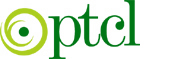 Office of GM (M&L), Room # 16, 4th floor, old building, PTCL H/Qs, G-8/4, Islamabad.Phone No. 051-2281791 & 2283035 Email:  M.Hadayat@ptcl.net.pkAUCTION FOR DISPOSAL OF USED DRY BATTERIES1.    Sealed bids are invited for the disposal of  huge quantity of “heavy duty used Dry batteries”  available at Regional Store Depots Malir Karachi, Hyderabad, Sukkur,  Mughalpura Lahore & Warehouse Tarnol Islamabad on “As is where is basis” through bidding process.  2.    Bid documents having terms of reference, details of materials and other related information can be obtained on production of Pay Order amounting to Rs.2500/- (non-refundable) in favor of Senior Manager (Finance) M&L, PTCL H/Q, Islamabad on any working day during office hours till 30th July  2018 from following offices:-Manager (M&L) North, Fateh Jhang Road, Ternol Islamabad (051-2217030/2217032)Manager (M&L) South, New Ware House, Jinnah Avenue, Malir Halt, Karachi (021-34681763,Manager(M&L)Central, Industrial Area, Township,  Lahore(Ph. # 042-35110304)AM(M&L) Kot Fareed, Sargodha (048-3712021)AM(M&L), 4th the  Cantt. (Ph.061-4576969)3.   The material can be inspected on any working day during 09:00 hours to 15:00 hours with the permission of Manager Malir, Karachi, Township Lahore, Tarnol  (Islamabad   till  30rd July  2018.  4.  Depot wise detail of Battery is mentioned against each:-5.   	PTCL reserves the rights to reject any or all the offers or negotiate the rates with all participants till achieving the target price without assigning any reason. The decision of the PTCL will be final. Note:  Price will be inclusive of all Govt taxes applicable.(Muhammad Hadayat)General Manager (M&L)Islamabad, 051-2281791Name of DepotItems to be auctionedQty. available( in Nos.)Venue & date of AuctionMalir Karachi,  Hyderabad, SukkurHeavy duty used dry batteries7682 31th  July 2018At 11:00AMLocation M&L RSD, Fateh Jhang Road, Tarnol IslamabadLahore Mughalpura, Faisalabad/MultanHeavy duty used dry batteries678031th  July 2018At 11:00AMLocation M&L RSD, Fateh Jhang Road, Tarnol IslamabadIslamabad (Tarnol)Heavy duty used dry batteries364531th  July 2018At 11:00AMLocation M&L RSD, Fateh Jhang Road, Tarnol IslamabadG. Total1810731th  July 2018At 11:00AMLocation M&L RSD, Fateh Jhang Road, Tarnol Islamabad